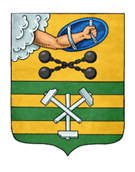 ПЕТРОЗАВОДСКИЙ ГОРОДСКОЙ СОВЕТ35 сессия 28 созываРЕШЕНИЕот 2 декабря 2020 № 28/35-653О награждении Почетной грамотой Петрозаводского городского Совета Ворошило Е.М.В соответствии с пунктом 7 Положения «О Почетной грамоте Петрозаводского городского Совета», утвержденного Решением Петрозаводского городского Совета от 17.12.2002 № XXIV/XXX-400, на основании ходатайства Карельского регионального отделения Общероссийской общественно-государственной организации «Союз женщин России» Петрозаводский городской СоветРЕШИЛ:Наградить Почетной грамотой Петрозаводского городского Совета  Ворошило Елену Михайловну, члена Карельского регионального отделения Общероссийской общественно-государственной организации «Союз женщин России» за заслуги в общественной деятельности на территории Петрозаводского городского округа, большой личный вклад в становление и развитие женского движения в Республике Карелия, активную гражданскую позицию и участие в реализации государственной политики по защите интересов женщин, семьи и детей, воспитанию подрастающего поколения.И.о. ПредседателяПетрозаводского городского Совета                                              А.Ю. Ханцевич